Раздел № 1. ОСНОВНЫЕ ХАРАКТЕРИСТИКИ ПРОГРАММЫ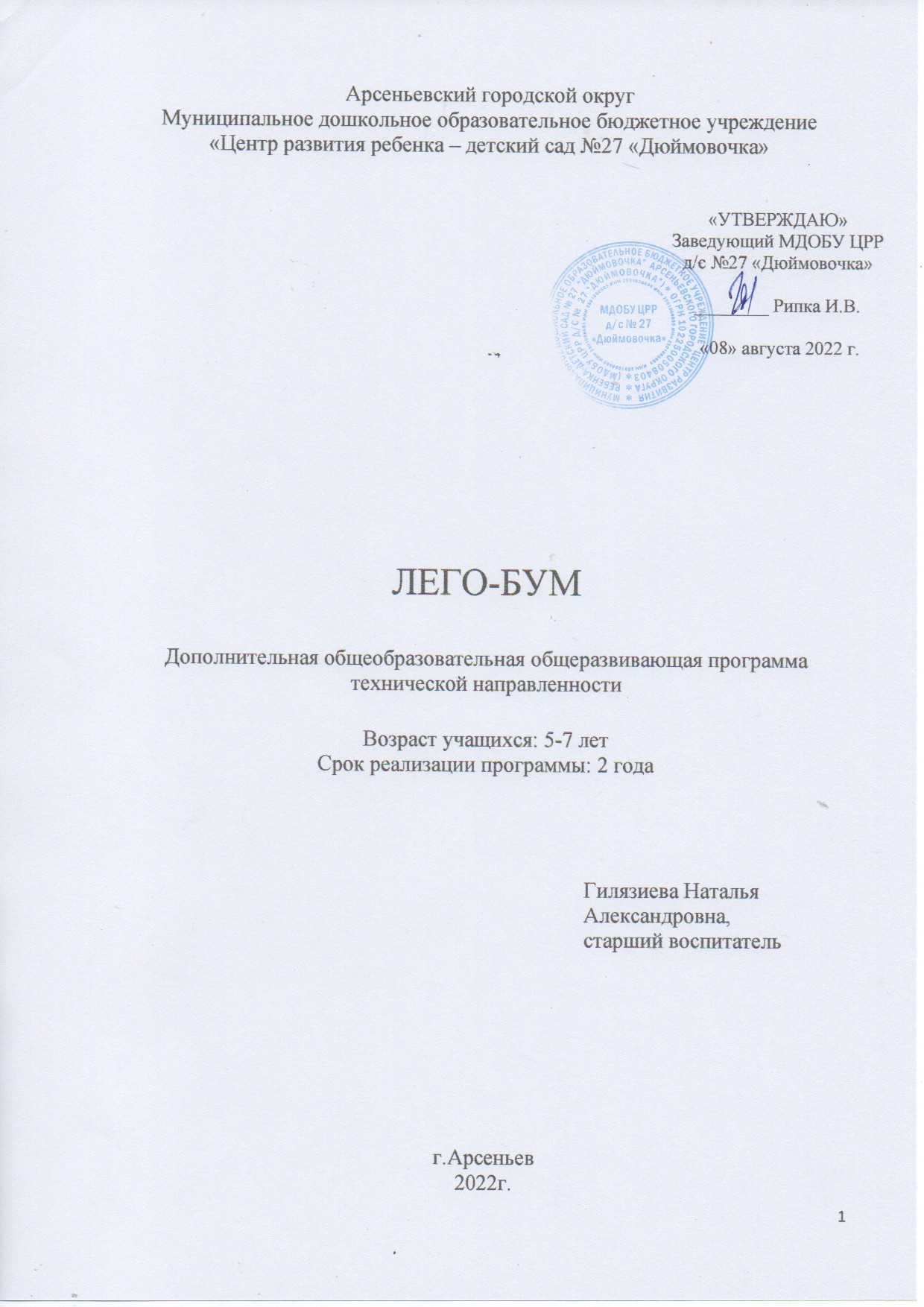 1.1 Пояснительная запискаАктуальность программы Современное образование ориентировано на усвоение определённой суммы знаний. Вместе с тем необходимо развивать личность ребенка, его познавательные способности. Конструкторы Лего стимулируют практическое и интеллектуальное развитие детей, не ограничивают свободу экспериментирования, развивают воображение и навыки общения, помогают жить в мире фантазий, развивают способность к интерпретации и самовыражению. Лего-конструирование является уникальным инструментом  для увлекательного, всестороннего развития детей, раскрывая потенциальные возможности каждого ребёнка, так как отвечает интересам детей, их способностям и возможностям, поскольку является исключительно детской деятельностью.Ребенок – прирожденный конструктор, изобретатель и исследователь. Эти заложенные природой задачи особенно быстро реализуются и совершенствуются в конструировании, ведь ребёнок имеет неограниченную возможность придумывать и создавать свои постройки, конструкции, проявляя любознательность, сообразительность, смекалку и творчество.Направленность программы - техническая.Уровень освоения -  стартовый (ознакомительный).Отличительная особенность и новизна программы выражается в реализации задач по развитию творчества и конструктивных навыков через такие формы работы как игровые мини-проекты с использованием конструкторов Лего. По окончанию каждого занятия ребенок видит результат своей работы.Программа предполагает соединение игры, труда и обучения в единое целое, что обеспечивает решение познавательных, практических и игровых задач. Все выполненные поделки функциональны, могут быть и отражают объекты реального мира.Адресат программы: программа рассчитана для детей в возрасте от 5 до 7 летОсобенности организации образовательного процесса:Программа предусматривает проведение групповых занятий с детьми. В группы зачисляются дети старших и подготовительных групп. Если ребенок не посещал занятия в старшей группе, он может быть зачислен в подготовительной группе. Продолжительность занятия в старшей группе 25 минут, в подготовительной группе – 30 минут. Программа предполагает проведение 1 занятия в неделю, 36 занятий в год.Срок реализации программы: 2 годаФорма обучения – очная.1.2 Цель и задачи программыЦель программы: Развитие у воспитанников старших, подготовительных групп МДОБУ ЦРР д/с №27 «Дюймовочка» г.Арсеньева первоначальных конструкторских способностей  на основе LEGO– конструирования.Задачи программы:Воспитательные:Способствовать воспитанию личностных качеств, умению работать в группах и совместных обсуждениях при реализации идей. Совершенствовать коммуникативные навыки детей при работе в паре, коллективе, распределении обязанностей.Развивающие:Развивать у дошкольников интерес к моделированию и конструированию, стимулировать детское техническое творчествоРазвивать мелкую моторику рук, эстетический вкус, конструктивные навыки и умения.Обучающие:Формировать у детей познавательную и исследовательскую активность, стремление к умственной деятельности.Обучать конструированию по образцу, чертежу, заданной схеме, по замыслу.Формировать предпосылки учебной деятельности: умение и желание трудиться, выполнять задания в соответствии с инструкцией и поставленной целью, доводить начатое дело до конца, планировать будущую работу.1.3 Содержание программыУчебный план 1 года обученияСодержание учебного плана 1 года обучения1. Раздел: Путешествие в страну Лего 1.1 Тема: Что может Лего-конструктор?Теория: Симулировать создание детьми собственных вариантов построек, освоенных на занятиях, внесение в знакомые постройки элементов новизны. Закреплять знание конструктивных свойств материала и навыки правильного соединения деталей. Правила безопасности в работе с конструктором Лего.Практика: Развивать умение анализировать фотографические схемы и конструировать в соответствии с ними. Воспользоваться предложенными схемами для воплощения замысла постройки.1.2. Тема: Лего - мастерТеория: Опрос детей- что развивает ЛЕГО конструктор? Просмотр  презентации «Путешествие в город мастеров». Беседа, выбор схем, д/и «Назови и отгадай!»Практика: Учить детей строить из лего-конструктора, выбирая верную последовательность действий, приемы соединения, сочетание форм и цветов2. Раздел: Осенние фантазии2.1. Тема: Огород (коллективная)Теория: Осень-пора урожая. Что можно собрать на огороде? Что мама делает с собранным урожаем?Практика: Продолжать знакомить детей с конструктивными возможностями различных деталей. Формировать чувства симметрии и умения правильно чередовать цвет в своих постройках. Уметь самому чертить схему и отбирать по ней соответствующие детали.2.2. Тема: Осень в лесу (в парах)Теория: Рассматривание во время прогулок деревьев на территории детского сада. Установление причинно-следственных связей: солнце светит, но мало греет, поэтому листья желтеют. Уметь любоваться красотой осенней  природы.Практика: закреплять умение строить деревья; умение отличать деревья друг от друга; закреплять названия деталей и цвет. учить планировать свою деятельность; пользоваться опорными схемами, умение работать в паре.2.3. Тема: Осенняя фантазияТеория:  Формирование умения заранее обдумывать содержание будущей постройки, называть ее тему, давать общее описание. Развитие творческой инициативы и самостоятельности.Практика: Учить детей строить из лего-конструктора, выбирая верную последовательность действий, приемы соединения, сочетание форм и цветов, использовать в работе зарисовки, схемы.3. Раздел: Мой город3.1.  Тема: Строим домТеория:  Строение дома, части. Формировать умение строить объёмные конструкции, используя новые строительные элементы (крыши, окна).Практика: Используя схемы разных зданий построить дом. Уметь читать схемы, отбирать соответствующий конструктор. 3.2. Тема: Детский сад детям рад (коллективная)Теория: Активизировать продуктивное воображение детей; стимулировать создание детьми собственных вариантов построек, освоенных на занятиях, внесение в знакомые постройки элементов новизны;  закреплять знание конструктивных свойств материала и навыки правильного соединения деталейПрактика: На основе пройденных материалов, дети пользуясь иллюстрациями домов, строят  детский сад. Обдумывать пространственное расположение объектов.3.3. Тема: «Кошкин дом» Теория: Ситуация: почему загорелся кошкин дом? Как мы можем исправить ситуацию? Можем ли мы помочь кошке? ОБЖ – не играй с огнем. Читаем схемы и отбираем необходимый конструктор. Практика: знать название конструктора: 4*4, 2*8, 2*12. Уточнить правильность построения: снизу-вверх. 3.4. Тема: Дворец для сказочных героев (Коллективная)Теория: находить необычные конструктивные решения; самостоятельно находить детали для украшения дворцов; учить творчески подходить к решению конструктивных задач; воспитывать интерес к изобретательству, навыки коллективной работы.Практика: используя иллюстрации к сказкам самостоятельно строить дворцы по образцу и преобразовывать по собственному воображению.4. Раздел: Я и мой детский сад4.1. Тема: Любимые игрушкиТеория: в нашей группе очень много разных игрушек. Есть ли у вас самые любимые игрушки? Почему они для вас самые дорогие? Малыши просят сделать им игрушки из Лего—конструктора. Развивать навыки пространственной ориентировки.Практика: Различать пространственные направления от себя: вверху – внизу; Учить детей простым приемам конструирования: соединять детали на плоскости, располагать их горизонтально и вертикально; совершенствовать знания основных цветов (синий, красный, желтый, зеленый.); продолжать учить детей пользоваться конструктором «LEGO»; формировать умения следовать образцу, действовать по схеме.4.2. Тема: Наша песочницаТеория: В лего-стране была детская песочница, но однажды поднялся сильный ветер - ураган и унёс площадку далеко вместе со всеми игрушками. Вот и пришли лего - человечки к нам за помощью. Как можно помочь Лего-человечкам. Перед вами лежат схемы, из каких частей состоит детская песочница.Практика: продолжать учить соединять детали при постройке, закреплять знания о названиях деталей, форме, цвете; продолжать учить выполнять постройки по схеме, обогащать активный и пассивный словарь.4.3. Тема: Путешествие на планету РоботовТеория: в детском саду возможно все и даже посетить планету роботов. Кто такие роботы? Какую функцию выполняет робот? Зачем человек их изобретает роботов? Давайте сделаем так, чтобы на планете было больше жителей-роботов!Практика: Детям можно предложить схемы, по которым будут строить роботов, так же дети могут проявить фантазию и начертить схему самостоятельною.5. Раздел: В мире много сказок5.1. Тема: Печь для ЕмелиТеория: История русской печи. Русская печка играла поистине важную роль в жизни людей. Считалось, что печка не только греет, кормит и помогает в стирке (золой отбеливали белье), но и оберегает семью от болезней и бед. Это душа дома. Кто лежал на печи? Что могло случится с печью за столько времени? Как помочь Емеле?  Развивать воображение, фантазию, способность осуществлять элементарный анализ объектов, выделять целое и части.Практика: развивать мыслительные способности путём загадывания загадок и определение последовательности работы; развивать умение строить из конструктора модель по схеме; развитие общей моторики.5.2. Тема: По замыслуТеория:  Создании оптимальных условий для активного использования литературного опыта для детей посредством Лего - конструирования. С волшебником «Могу все» дети отправляются в разные сказки. Практика: способствовать умению осуществлять элементарный анализ объектов, выделять часть, целое, передавать характерные особенности постройки, опираясь на схемы. Закрепить умение  строить по образцу.5.3. Тема: Сани (в парах)Теория: Мы все с нетерпением ждем замечательный праздник Новый год. У деда Мороза много дел. Чтобы раздать всем подарки, он должен успеть побывать в разных местах – в детских садах и школах, в больших городах и далеких маленьких деревнях. Давайте подумаем, какой вид транспорта лучше использовать деду Морозу (водный, наземный или воздушный). Дед Мороз может использовать любой из этих транспортов, но все-таки, какой самый надежный транспорт для деда Мороза?Практика: Дети строят сани в парах. Если возникают сложности, воспитатель помогает советом. По окончании работы, презентация своих построек.  Работать в коллективе, договариваться о замысле постройки.5.4. Тема: Раз рука, два рука, лепим мы СнеговикаТеория: Лего-жителям рассказываем о том, в какие игры можно играть зимой. Одной из игр является лепка Снеговика из снега. Из чего еще можно сделаться Снеговика? Рассмотреть схему, образец. Уметь читать схему, анализировать постройку.Практика: совершенствовать конструктивные навыки детей, умение соединять детали конструкции; развивать пространственную ориентировку, зрительное внимание, память, воображение, творческие способности, мелкую моторику рук; учить строить модель снеговика по схеме с опорой на образец; воспитывать взаимопомощь, дружбу.6. Раздел: Морское путешествие6.1. Тема: Морской корабльТеория: На чем можно путешествовать? Лего- человечки приглашают в Африку. Какой вид транспорта нам в этом поможет? Где строят корабли? Какой по форме корабль? Если мы не умеем строит, что нам поможет? (образец, схемы, чертежи) Практика: дети придумывают, чертят схему, отбирают детали.6.2. Тема: Морские обитателиТеория: на чем можно  погрузиться в подводный мир и рассмотреть его красоту? Что мы можем увидеть на глубине морской? Эта – кораллы, в которых зарождаются рыбки, если не кораллы вымерло бы всё потомство, без них нет жизни под водой и такой красоты, которую они придают подводному миру. Игра: «Угодой рыбу»Практика: строить по образцу, учитывая способы крепления, выбирать правильную последовательность действий, сочетание форм, цветов, пропорций. Создавать собственную модель, определять назначение частей объектов, их пространственное расположение.7. Раздел: Будем в армии служить7.1. Тема: Военный автомобиль, танкТеория: предложить детям отправиться на выставку военных машин. Какой праздник отмечают все мужчины. служили ли ваши папы в армии? Посмотреть видео презентацию «Военная техника в армии». Танки, бронетранспортеры, военные грузовики – вот помощники нашим солдатам. Дети читают чертежи, предоставленные воспитателем. ТРИЗ-морфологическая таблица – машины.Практика: отобрать из предложенных чертежей те, которые соответствуют описанию военной техники (грузовик, катюша). Чем похожи, чем отличаются? (части). Создать условия для формирования исследовательских умений у детей. Конструирование поэтапное основных частей машины, танка.7.2 Тема: Солдаты в армии» Теория: Беседа о роли солдата и армии для нашей Родины. Рассмотреть иллюстрации о разных родах войск. Какими качествами должен обладать солдат?  Мы отправляемся в армию. Рассмотреть схемы человека. Предложить сконструировать солдата Российской армии.Практика: При рассматривании схем детям необходимо определить пространственное расположение всех частей постройки. Уметь правильно отбирать необходимый материал (детали). Уметь работать в парах. 8. Раздел: Моя семья8.1. Тема Мама, папа, я – наша дружная семьяТеория: Беседа о семье, просмотр фото, пословицы и поговорки про семью, картинка с ребусом «7я». Мама, папа. Дети – это ваша семья. Детский сад это тоже часть семьи. Надо уважать свою семью. Практика: Используя знания о конструировании человека построить свою семью (или маму, или папу…). Выставка детских работ.8.2. Тема: Цветы в вазе для мамыТеория: Создать условия для активизации творчества детей, развития у них воображения, самостоятельности. Действовать согласно инструкции. Каким подаркам будет рада мама? Можно ли подарок сделать своими руками? Будет ли мама рада цветам? ТРИЗ-морфологическая таблица (цветы).Практика: рассмотреть образец, выбрать схему, соотнести количество деталей со схемой. Рассмотреть пространственное расположение деталей. Выставка детского творчества.8.3. Тема Парк для  семейного отдыхаТеория: Вспомнить, какие любимые места вашей семьи есть в нашем городе. Давно в Лего - городе был замечательный парк аттракционов, который посещали как взрослые, так и дети. Но шло время и парк прекратил свою работу. Как вы думаете в чем причина? Как помочь маленьким жителям страны Лего? Практика: Обсудить объекты парка, начертить схему аттракциона, используя при этом иллюстрации. Собрать все постройки в единый большой парк. Соблюдать пространственное расположение объектов.9. Раздел: Животные9.1. Тема: Животные Красной книги Теория: просмотр презентации: «Исчезающие животные». Как можно защитить животных от вымирания? Письмо с SOS-сообщением от исчезающего животного: (браконьеры охотятся за его красивыми рогами, их осталось очень мало).Практика: Условие: собраться оленя из определенных деталей.  На  столах схемы деталей, из которых необходимо собрать оленя. Во время  работы помнить, что необходимо использовать все предложенные на схеме детали. Выставка работ.9.2. Тема: «Животные жарких стран»Теория: Рассмотреть карту нашей России. Есть еще много других стран, например, всегда тепло и не бывает холодной зимы и снега. Презентация «Животные жарких стран». Игра «Да-нетка» (жираф, верблюд). Среди схем,  выбрать необходимые для конструирования.Практика: Развитие сенсорных представлений, умение работать по предложенным схемам, умение решать конструктивные задачи.10. Раздел: Космос10.1. Тема: РакетаТеория: стимулировать детское творчество и познавательный интерес через лего-конструирование. Из далекой Лего-планеты к детям прилетел Лего-космонавт и рассказывает о том, что его космический корабль потерпел крушение, и теперь он не может вернуться на свою планету. Как помочь гостю, сто мы можем сделать? Кто изобрел ракету? Кто был первый человек отправившийся в космос? Рассмотреть иллюстрацию ракеты, соотнести ее со схемойПрактика: Необходимо по схеме отобрать детали конструктора, которые потребуются для конструирования ракеты. Все ракета выставляются на взлетной полосе. Лего-космонавт решает на какой ему надо лететь домой.10.2. Тема: КосмодромТеория: Что такое космодром. Правила работы с лего.Практика: Конструирование по замыслу. Развивать умение делать большую, прочную конструкцию. Закрепление умения работать в команде.11. Раздел: Весенний переполох11.1. Тема: Встречаем пернатых гостей Теория: создавать постройки по схеме, соотносить детали конструктора со схемой. Беседа о перелётных птицах, интересные факты о скворцах. Ира «Да-нетка»Практика: Дети соотносят детали Лего конструктора со схемой. Могут построить скворечник для пернатого друга. 11.2. Тема: Творческий проект «Весенний лес» Теория: сформировать у детей устойчивый интерес к конструктивной деятельности. Продолжать знакомить с лего-деталями. Передавать в постройке форму дерева. Можно ли отдыхать в лесу? Правила поведения в лесу. Весенний лес только проснулся от сна, в нем тихо, спокойно, поют птички, которые рады весне. Делимся на две группы. Одна будет моделировать по схеме, другая – свои собственные деревья.  Практика: Детям раздаются картинки-схемы. Опираясь на схемы, собственный опыт, дети создают деревья. Выставка «Весенний лес»12. Раздел: Мы фантазеры12.1. Тема: Фиксик в гостях у ребят (Конструирование по замыслу)Теория: Фиксик рад встречи с ребятами и просит их о помощи: «Нолик перевернул вверх дном всю комнату Дим-Димыча. Надо помочь навести порядок и расставиться всю мелел по местам. Игра «Таинственный мешочек». Обдумывание будущей постройки. Обсуждение будущей постройки.Практика: Дети чертят схемы своей будущей постройки. Отбирают необходимые лего-детали. Правильно соединяют их, пользуются схемами (если есть такая необходимость). Выставка «Комната Дим-Димыча»12.2. Тема: «Мы сочиняем сказку» (коллективная)Теория: В стране Лего все жители любят сочинять сказки. Вот и сегодня Лего-человечки вместе с ребятами хотят сочинить сказку. Развивать интерес к конструктивно-модельной деятельности, соотносить детали по величине, создавать модели разных построек.Практика: Чтобы работа шла быстрее, ее будем выполнять в команде.  Разделив обязанности, ребята договариваются о том, какого героя они будут строить (можно пользоваться схемами домов, мебели, транспорта, людей…)Собирают в единую постройку,  коллективно сочиняют сказку.12.3. Тема: «Тема: «Я умею строить»Теория: Развитие познавательной активности в процессе организации конструктивно - модельной деятельности. Дети имеют представление о схемах, умеют читать схемы, работать в парах, моделируют из конструктора.Практика: обратить внимание на то, как дети читают схемы, отбирают необходимый набор деталей, как правильно соединяют, работают к в коллективе. Выставка работ.12.4. Тема: «Большой фестиваль Лего»Теория: создание совместной образовательной среды для всестороннего развития личности ребенка. Дети создают лего-поделки, демонстрируют свои умения и навыки. В ости приходит Лего-человечек, говорит о том, что в течении года он наблюдал за детьми и увидел, что дети очень много умеют конструировать из Лего. Хочет еще раз посмотреть таланты детей.Практика: дети конструирует по памяти, образцу, делают выводы, почему они так,  а не иначе скрепили детали. Предложить презентовать свою работу. Лего-человечек награждает каждого рябина значком «Лего-мастер»Учебный план 2 года обученияСодержание учебного плана 2 года обучения1. Раздел: Введение в конструкторскую деятельность 1.1 Тема: Вводное занятие Теория. Введение в образовательную программу. Инструктаж по технике безопасности. Знакомство с расписанием и режимом занятий. Практика. Презентация. 1.2 Тема: Путешествие по Лего-стране Теория. Что такое Лего-формы. Лего-детали, которые похожи на кирпичики, их назначения, названия, варианты их скрепления. Показать, где и для чего они используются. Учить умению работать в команде, взаимоотношению в коллективе при постройке лего - форм. Практика. Учить строить простейшие формы и конструкции. Создание первых построек. 1.3 Тема: Знакомство с Лего продолжается Теория. Продолжение знакомство с лего- конструктором. Учить различать и называть лего - формы. Учить заранее обдумывать содержание своей будущей постройки, называть её тему. Практика. Строительство по замыслу. 1.4 Тема: Постройка пирамид Теория. Познакомить с видами и историей пирамид. Закрепить навык соединения деталей, обучение расположению деталей в порядке убывания, ассоциативному мышлению. Практика. Строительство нескольких маленьких пирамид. Применение маленьких лего-форм. Строительство большой пирамиды. Применение больших лего-форм. Развивать умение делать большую, прочную конструкцию. Закрепление умения работать в команде. 1.5 Тема: Строительство мостиков, оград и ворот Теория. Продолжать учить выполнять простейшую конструкцию, устанавливать опоры и класть на них перекладину. Учить заранее обдумывать содержание будущей постройки, называть ее тему, давать общее описание. Закреплять полученные навыки. Развивать творческую инициативу и самостоятельность. Практика. Строительство арочных мостиков, столбиков для оград и ворот. Заборчик. 1.6 Тема: Волшебные кирпичики Теория. Сказочный мир. Познакомить с формами элементов дома (окна, двери, черепица для крыши), особенностью скрепления, способами их применения. Научить строить дома и различные конструкции по схемам. Самостоятельно изготавливать дома по образцу и преобразовывать по собственному воображению. Практика. Рассказать сказку «Теремок». Строительство теремка по замыслу. 1.7 Тема: Небоскрёбы Теория. Продолжать знакомить с разными видами зданий. Учить строить многоэтажный дом. Практика. Самостоятельно изготавливать дома-небоскребы по образцу. 2. Раздел: Животный и растительный мир 2.1 Тема: «Мой любимый друг» Строим домашних животных Теория. Учить объемному мышлению, применению различных форм для постройки отдельных частей животных. Практика. Рассказ воспитанников о своем любимом домашнем питомце. Строительство питомца. Самостоятельная работа. 2.2 Тема: Общаемся с природой. Строим диких животных Теория. Рассказать о зоопарке. Обучение анализу образца, выделению основных частей животных, развитие конструктивного воображения детей. Учить строить жирафа, слона. Практика. Строительство диких животных. Строительство зоопарка. Закрепление темы постройки заборов, оград. Расположение в ограде диких животных. 2.3 Тема: Игра «Иду на рыбалку» Теория. Формировать понятие-рыбалка. Обучение объемному конструированию. Формы для постройки рыб. Различные морские животные. Практика. Игра «Иду на рыбалку». Ориентирование с закрытыми глазами в помещении. Угадать свою рыбку. 2.4 Тема: Мой сад и огород Теория. Рассказать о саде и огороде. Обучение анализу образца, выделению основных частей, развитие конструктивного воображения детей. Учить строить сад и огород. Практика. Строительство сада и огорода. Закрепление темы постройки заборов, оград. 3. Раздел: Дети 3.1 Тема: Детская площадка Теория. Учить строить мальчика и девочку из лего- конструктора. Учить рассказывать о постройке. Развивать творчество, фантазию, навыки конструирования. Практика. Знакомство с множеством и принципами симметрии. Развитие логического мышления. Играем «Продолжи ряд». 3.2 Тема: Детские горки Теория. Учить строить детские горки, аттракционы из легоконструктора. Учить рассказывать о постройке. Развивать творчество, фантазию, навыки конструирования. Практика. Знакомство с множеством и принципами симметрии. Развитие логического мышления. Играем «Что лишнее?». Викторина. 4. Раздел: Интерьер и мебель 4.1 Тема: Строим детскую комнату Теория. Учить видеть конструкцию объекта, анализировать ее основные части, их функциональное назначение; учить создавать сюжетную композицию. Практика. Закрепить навыки скрепления деталей. Развивать способность анализировать, делать выводы. 4.2 Тема: Типы мебели Теория. Упражнять детей в моделировании и конструировании из Легоконструктора. Закрепить полученные знания и конструктивные навыки, умение создавать замысел и реализовывать его. Развивать конструктивное воображение, мышление, память. Практика. Конструирование различной корпусной мебели. Постройка стола, стула, кроватки. 5. Раздел: Техника и транспорт 5.1 Тема: Автомобиль Теория. Учить конструировать модель автомобиля из лего– конструктора, используя схему. Учить правильно соединять детали, совершенствовать конструктивные навыки детей. Активизировать речевое развитие, обогащать и расширять словарный запас детей. Практика. Игра «Красный, жёлтый, зеленый». Закрепление цветовых решений и гаммы лего-конструктора. 5.2 Тема: Строим самолет Теория. Формировать понятия: воздушный вид транспорта, закреплять знания о профессии летчика. Учить строить самолет по схеме, выделяя функциональные части. интерес, мелкую моторику рук, воспитывать любознательность. Практика. Игра «Воздушная петля». Играем своими моделями. Продолжаем развивать работу в команде, логическое мышление. 5.3 Тема: Строим поезд Теория. Познакомить детей с историей возникновения первого железнодорожного транспорта и некоторыми его видами. Учить строить поезд с множеством вагонов. Развивать навыки конструирования. Практика. Строительство простых вагонов, поездов из Легоконструктора. Продолжать учить работать со схемой. Игра «Путешествие». Закрепляем навык игры в команде. 5.4 Тема: Плывет мой кораблик Теория. Рассказать о водном транспорте. Учить правильно, соединять детали, совершенствовать конструктивные навыки детей. Развивать творчество, фантазию, мелкую моторику рук. Практика. Строим свой кораблик, и т.д. Продолжаем развивать навыки чтения схем, конструктивное мышление. Развивать умение слушать инструкцию педагога. 6. Раздел: Архитекторы 6.1 Тема: Строим наш город Теория. Познакомить с формами элементов дома (окна, двери), особенностью скрепления, способами их применения. Научить строить дома и различные конструкции по схемам. Самостоятельно изготавливать дома по образцу и преобразовывать по собственному воображению. Практика. Строим свой домик. Учимся самостоятельно изготавливать дома по образцу и преобразовывать по собственному воображению. Закреплять навыки конструирования. Учить сочетать в постройке детали по форме и цвету. 6.2 Тема: Крыши и навесы. Теория. Продолжать учить выполнять простейшую конструкцию, устанавливать опоры и класть на них перекладину. Учить заранее обдумывать содержание будущей постройки, называть ее тему, давать общее описание. Закреплять полученные навыки. Развивать творческую инициативу и самостоятельность. Развить умение передавать форму объекта средствами конструктора. Развивать способности анализировать и делать выводы. Практика. Строим по замыслу крыши и навесы. Игра «Кто живет на крыше?». Просмотр мультфильма «Малыш и Карлсон». Обыгрывание сюжетов с применением собственных конструкций животных и людей. 6.3 Тема: Творческий проект «Строим город будущего» Теория. Объединить и закрепить знания полученного материала в течении прошедшего курса лего-конструирование. Практика. Стройка по замыслу «Город будущего» с применением всех полученных навыков и умений возводить постройки, здания, мосты, транспорт, человека, животного. Коллективная работа.1.4 Планируемые результаты Личностные результаты: • Обучающийся будет доводить начатое дело до конца и объективно оценивать результаты своей работы и работы других учащихся. • У обучающихся будет сформирован опыт коллективного общения при конструировании моделей. Метапредметные результаты: • Обучающийся будет уметь работать над проектом в команде, эффективно распределять обязанности. • Обучающийся приобретет умение планировать свою деятельность и показывать собственный опыт выполнения работы. Предметные результаты: • Обучающийся будет знать: основные детали лего-конструкторов; простейшие основы механики (устойчивость конструкции, прочность, соединение, виды соединения деталей механизма). • Обучающийся будет уметь: осуществлять подбор деталей, необходимых для конструирования (по виду и цвету); конструировать, ориентируясь на пошаговую схему изготовления инструкции, конструировать по образцу, работать по предложенным инструкциям. • Обучающийся будет владеть навыками конструкторских способностей.Раздел № 2. ОРГАНИЗАЦИОННО-ПЕДАГОГИЧЕСКИЕ УСЛОВИЯ 2.1 Условия реализации программы 1. Материально-техническое обеспечение: • Столы, стулья по количеству учащихся. • Мультимедийное оборудование (проектор, экран). • Наборы детских конструкторов «ЛЕГО». 2. Учебно-методическое и информационное обеспечение: Дидактическое обеспечение: • Наборы тематических картинок.• Схемы. • Детские книги. Литература для педагога: 1. Кузьмина, Т. Наш ЛЕГО ЛЕНД // Дошкольное воспитание. 2006. N 1. С. 52-54. 2. Куцакова, Л. В. Занятия по конструированию из строительного материала в старшей группе детского сада [Текст]: учеб. пособие / Л.В. Куцакова. - М.: Феникс, 2009. – 158 с. 3. Куцакова, Л. В. Конструирование и художественный труд в детском саду: программа и конспекты занятий [Текст]: учеб. пособие / Л.В. Куцакова. - М.: Сфера, 2009. – 173 с. 4. Лусс Т.В. Формирование навыков конструктивно-игровой деятельности у детей с помощью ЛЕГО [Текст]: учеб. пособие / Т.В Лусс, Т.В. Волосовец, Е.Н. Кутепова. - М.: ВЛАДОС, 2018г. – 213 с. 5. Фешина, Е.В. Лего – конструирование в детском саду [Текст]: учеб. пособие / Е.В. Фешина. - М.: Сфера, 2018. – 234 с. 2.2 2.2. Оценочные материалы и формы аттестацииРеализация Программы предполагает оценку индивидуального развития детей. Такая оценка производится преподавателем в рамках педагогической деятельности на начальном и завершающем этапах изучения каждого тематического блока. Педагогическая диагностика проводится в ходе наблюдений за активностью детей в специально организованной деятельности. Инструментарий для педагогической диагностики – карты наблюдений детского развития, позволяющие фиксировать индивидуальную динамику и перспективы развития каждого ребенка. Основным методом диагностики является наблюдение за детьми в ходе их самостоятельной и совместной специально организованной деятельности.Разработанные критерии оценки уровня освоения программы имеют три степени проявления показателей (умения сформированы, частично сформированы, не сформированы). Соотношение показателей и критериев их проявления позволит определить уровень освоения детьми содержания Программы.  Анализ полученных результатов явится основание для корректировки педагогических действий педагога и планирования индивидуальной работы с детьми.2.3 Методические материалыДля успешной реализации Программы и достижения положительных результатов, применяются следующие образовательные технологии: - технология личностно-ориентированного обучения - создание системы психолого-педагогических условий, позволяющих работать с каждым учащимся в отдельности с учетом индивидуальных познавательных возможностей, потребностей и интересов; - здоровьесберегающие технологии – занятия строятся таким образом, чтобы минимизировать нагрузку на организм и психику учащихся, и при этом добиться эффективного усвоения знаний; - игровые технологии - раскрытие личностных способностей учащихся через актуализацию− познавательного опыта в процессе игровой деятельности; - проектная технология – учащиеся выполняют конструкторские творческие проекты с− последующей их презентацией; - информационно-коммуникационные технологии. С целью развития детского конструирования как деятельности, в процессе которой развивается ребенок используются формы организации обучения, рекомендованные исследователями З. Е. Лиштван, В. Г. Нечаевой, Л. А. Парамоновой: 1. Конструирование по образцу: заключается в том, что детям предлагаются образцы построек, выполненных из деталей строительного, материла и конструкторов, и показывают способы их воспроизведения. Конструирование по образцу, в основе которого лежит подражательная деятельность, - важный решающий этап, где можно решать задачи, обеспечивающие переход детей к самостоятельной поисковой деятельности творческого характера. 2. Конструирование по модели: детям в качестве образца предлагается модель, скрывающую от ребенка очертание отдельных ее элементов. Эту модель дети могут воспроизвести из имеющихся у них строительного материала. Таким образом, им предлагают определенную задачу, но не дают способа ее решения. 3. Конструирование по условиям: не давая детям образца постройки рисунков и способов ее возведения, определяют лишь условия, которым постройка должна соответствовать и которые, как правило, подчеркивают практическое ее назначение. Задачи конструирования в данном случае выражаются через условия и носят проблемный характер, поскольку способов их решения не дается. В процессе такого конструирования у детей формируется умение анализировать условия и на основе этого анализа строить практическую деятельность достаточно сложной структуры. Данная форма организации обучения в наибольшей степени способствует развитию творческого конструирования. 4. Конструирование по простейшим чертежам и наглядным схемам: моделирующий характер самой деятельности, в которой из деталей строительного материала воссоздаются внешние и отдельные функциональные особенности реальных объектов, создает возможности для развития внутренних форм наглядного моделирования. В результате такого обучения у детей формируется мышление и познавательные способности. 5. Конструирование по замыслу: обладает большими возможностями для развертывания творчества детей и проявления их самостоятельности – они сами решают, что и как будут конструировать. Данная форма не средство обучения детей по созданию замыслов, она лишь позволяет самостоятельно и творчески использовать знания и умения, полученные раннее. 6. Конструирование по теме: детям предлагают общую тематику конструкций, и они сами создают замыслы конкретных построек, выбирают материал и способы из выполнения. Это достаточно распространенная в практике форма конструирования очень близка по своему характеру конструированию по замыслу - с той лишь разницей, что замыслы детей здесь ограничиваются определенной темой. Основная цель конструирования по заданной теме- актуализация и закрепление знаний Методы обучения: объяснительно-иллюстративный, наглядный, игровой, исследовательский. Формы организации обучения: индивидуальная, фронтальная, групповая. Методические материалы: • Методическая литература для проведения занятий по «Легоконструированию»; • Календарно-тематический план; • Образцы построек; • Схемы пошагового конструирования, алгоритмы; • Наглядные пособия (иллюстрации, фотографии, карточки); • Игры, стихи, загадки по темам занятий; • Картотека дидактических, подвижных игр, пальчиковых игр.2.4 Календарный учебный графикСПИСОК ЛИТЕРАТУРЫ1. Комарова Л.Е. Строим из Lego (моделирование логических отношений и объектов реального мира средствами конструктора Lego). М.: Линка Пресс,2001.2. Куцакова Л.В. Конструирование и художественный труд в детском саду: Программа и конспекты занятий. 2-е изд., дополн. и перераб.  М.: ТЦ Сфера, 2018.3. Маркова В.А., Житнякова Н.Ю. Lego в детском саду (парциальная программа интеллектуального и творческого развития дошкольников на основе образовательных решений LEGO Education). ЗАО «ЭЛТИ –КУДИЦ»,2015 .4.  Парамонова Л.А. Теория и методика творческого конструирования в детском саду. М.; Академия,2002.5. Фешина Е.В. Лего-конструирование в детском саду. -М.: ТЦ Сфера, 2012. № п/пНазвание раздела, темыКоличество часовКоличество часовКоличество часовФормы аттестации/контроля№ п/пНазвание раздела, темыВсегоТеорияПрактикаФормы аттестации/контроля1.Путешествие в страну Лего2111.1.Что может Лего-конструктор?10,50,5Техника безопасности в работе с конструктором Лего1.2.Лего - мастер10,50,52.Осенние фантазии 31,51,52.1.Огород10,50,5Коллективная работа 2.2.Осень в лесу10,50,5Работа в парах2.3.Осенняя фантазия10,50,5Выставка построек3.Мой город4223.1.Строим дом10,50,5Педагогическое наблюдение3.2.Детский сад детям рад10,50,53.3.Кошкин дом10,50,53.4.Дворец для сказочных героев 10,50,5Коллективная работа4.Я и мой детский сад31,51,54.1.Любимые игрушки10,50,5Выставка работ4.2.Наша песочница10,50,5Демонстрация моделей4.3.Путешествие на планету Роботов10,50,5Демонстрация моделей5.В мире много сказок4225.1.Печь для Емели10,50,55.2.По замыслу10,50,55.3.Сани 10,50,5Педагогическое наблюдение5.4.Раз рука, два рука, лепим мы Снеговика10,50,56.Морское путешествие2116.1.Морской корабль10,50,5Демонстрация моделей6.2.Морские обитатели10,50,5Педагогическое наблюдение7. Будем в армии служить2117.1.Военный автомобиль, танк10,50,5Демонстрация моделей7.2.Солдаты в армии10,50,5Педагогическое наблюдение8. Моя семья41,52,58.1.Мама, папа, я – наша дружная семья10,50,5Педагогическое наблюдение8.2.Цветы в вазе для мамы10,50,58.3.Парк для  семейного отдыха20,51,5Демонстрация моделей9. Животные2119.1.Животные Красной книги 10,50,59.2.Животные жарких стран10,50,510.Космос21110.1.Ракета10,50,510.2.Космодром 10,50,5Демонстрация моделей11.Весенний переполох21111.1.Встречаем пернатых гостей10,50,511.2.Весенний лес10,50,5Демонстрация моделей12.Мы фантазеры61,54,512.1.Фиксик в гостях у ребят20,51,5Демонстрация моделей12.2.Мы сочиняем сказку10,50,512.3.Я умею строить10,50,5Педагогическое наблюдение12.4.Большой фестиваль Лего202Выставка работИТОГО361620№ п/пНазвание раздела, темыКоличество часовКоличество часовКоличество часовФормы аттестации/контроля№ п/пНазвание раздела, темыВсегоТеорияПрактикаФормы аттестации/контроля1.Введение в конструкторскую деятельность103,56,51.1.Вводное занятие10,50,5Техника безопасности в работе с конструктором Лего1.2.Путешествие по Лего-стране10,50,5Педагогическое наблюдение1.3.Знакомство с Лего продолжается10,50,51.4.Постройка пирамид10,50,5Демонстрация моделей1.5.Строительство мостиков, оград и ворот20,51,51.6.Волшебные кирпичики20,51,51.7.Небоскрёбы20,51,5Демонстрация моделей2.Животный и растительный мир7252.1.Мой любимый друг20,51,5Педагогическое наблюдение2.2.Общаемся с природой. Строим диких животных20,51,5Демонстрация моделей2.3.Иду на рыбалку10,50,5Выставка построек2.4.Мой сад и огород20,51,53.Дети3123.1.Детская площадка20,51,5Педагогическое наблюдение3.2.Детские горки10,50,54.Интерьер и мебель2114.1.Строим детскую комнату10,50,5Выставка работ4.2.Типы мебели10,50,5Демонстрация моделей5.Техника и транспорт8265.1.Автомобиль20,51,55.2.Строим самолет20,51,5Педагогическое наблюдение5.3.Строим поезд20,51,55.4.Плывет мой кораблик20,51,56.Архитекторы6246.1.Строим наш город20,51,5Демонстрация моделей6.2.Крыши и навесы.2116.3.Творческий проект «Строим город будущего»20,51,5Выставка работИТОГО3611,524,5Этапы образовательного процессаЭтапы образовательного процесса1 год2 годПродолжительность учебного года, неделяПродолжительность учебного года, неделя3636Количество учебных днейКоличество учебных дней3636Продолжительность учебных периодов1 полугодие01.09.2022- 23.12.202201.09.2022- 23.12.2022Продолжительность учебных периодов2 полугодие10.01.2023- 31.05.202310.01.2023- 31.05.2023Возраст детей, летВозраст детей, лет5-66-7Продолжительность занятия, минПродолжительность занятия, мин2530Режим занятияРежим занятия1 раза/нед1 раза/недГодовая учебная нагрузка, часГодовая учебная нагрузка, час3636